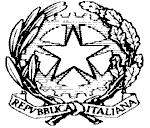 ISTITUTO COMPRENSIVO“MADDALENA-BERTANI”Salita delle Battistine, 12 – 16125 GENOVA – C.F. 95160050100Tel. 010 8391792  Fax  n. 010/8399112@ e-mail: geic854002@istruzione.itGenova,  14/12/2018		 	                   	Per  le scuole Bertani,Grillo, Daneo, Il Delfino, La Vita è Bella,De Scalzi:                                                                                                                  Alle Famiglie degli alunni                                                                                       A tutto il Personale Docente e ATA                                                                                                                                     Al Sito					   	                                                               Ai Portoni OGGETTO:  SCIOPERO NAZIONALE INDETTO PER L’INTERA GIORNATA DEL 17 DICEMBRE 2018, PROCLAMATO DA FEDER ATAIN BASE ALLE INFORMAZIONI RICEVUTEDAL PERSONALE NON DOCENTE  CIRCA LE INTENZIONI DI ADESIONE ALLO SCIOPEROLUNEDI’ 17 DICEMBRE 2018 POTREBBERO VERIFICARSI LE SEGUENTI SITUAZIONIACCERTARSI PERTANTO CIRCA LE INTENZIONI DEL PERSONALE ATA IL MATTINO STESSO DELLO SCIOPERO, SE NON COMUNICATE IN PRECEDENZA DAGLI STESSI.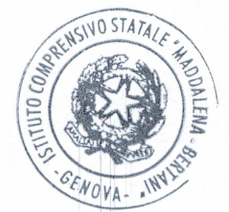                                                       La Dirigente Scolastica                                                        Michela CasaretoFirma autografa sostituita a mezzo stampa ai sensi dell’art. 3, comma 2 del decreto legislativo n. 39/1993.SCUOLASERVIZI GARANTITISERVIZI NON GARANTITIDELFINO-APERTURA PLESSO,   -VIGILANZA, PULIZIA,TUTTE LE ALTRE SCUOLE-APERTURA PLESSO,   -VIGILANZA, PULIZIA,SEGRETERIAParzialmente garantito (se la sede sarà aperta)